Saint John Paul II Parish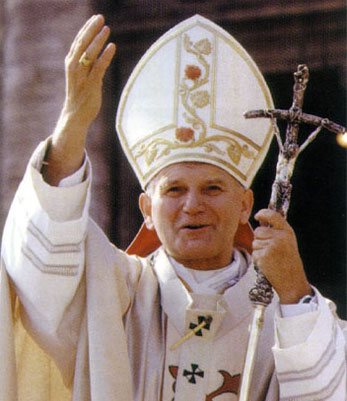 39 East 22nd Street, Bayonne, NJ 07002-3753Office:  (201) 339-2070; Fax:  (201) 339-3676Parish e-mail: stjp2church@gmail.com or                  reledstjp2@gmail.comParish Website:  www.johnpaul2parish.comWalk Home AuthorizationI understand that “A Walker” means that my daughter/son will be released at the conclusion of class and will be free to leave the church property, unsupervised by any staff member.I understand that any decision to change “A Walker” permission must be communicated in writing.Please place an (X) by your choice and sign where indicated.--------------------------------------------------------------------------------------------------------Name of Student:_________________________________ Date:______________Catechist Name:________________________________ Grade________I give permission for my daughter/son to be “A Walker.”____I DO NOT give permission for my daughter/son to be “A Walker.” He or She must remain in front of the church/school until a designated adult arrives._________________________________  __________________________________Parents/Guardians signaturesNOTES: